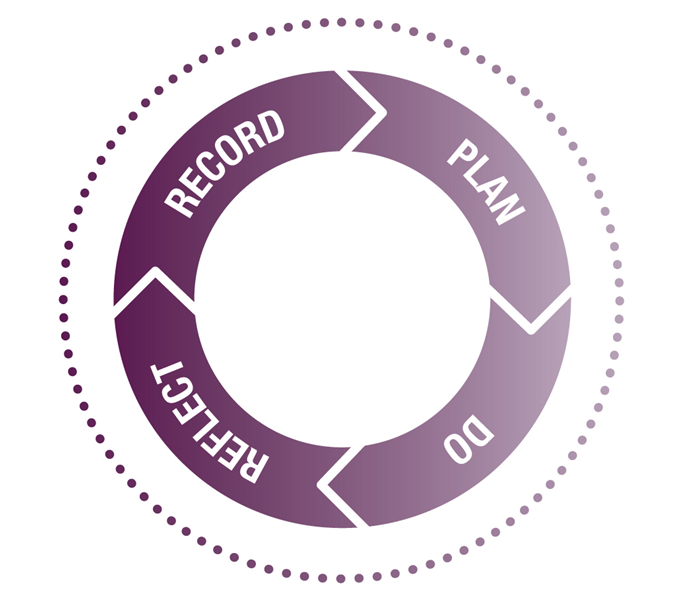 	Learning and Development Outcomes:Foster Carers have a hugely important role providing care to vulnerable children with diverse needs. Caldecott Fostering is committed to ensuring all Foster Carers have the right support and learning opportunities to undertake their role in caring for these children to the highest standards. It is important that families have access to training that:Is child-specificIs in line with their approvalMeets regulatory expectationsBuilds on skills and interestsPrepares them for looking after future childrenThis plan will help you and your Supervising Social Worker to identify and keep track of your training and development. You will be able to think about what you need to further enhance and update your knowledge and skills for fostering or meet the specific needs of individual children. The plan is also an opportunity to celebrate achievements and provide feedback on the training offered at Caldecott Fostering.In your first year you should have completed your TSD portfolio which ensures that you are reaching the National Minimum Standards for Fostering. As a professional Foster Carer, you are always required to be working within the Fostering Standards (listed below).  Your Supervising Social Worker will base their assessment of your capacity to foster on a continuous basis against these Standards, even after completion of your TSD Portfolio. Your plan will be reviewed jointly by yourself and your Supervising Social Worker every year alongside your Annual Home Review and on a continual basis through supervision. However, it can and should be updated at any point, such as:Following any significant eventWhen a new child or young person is moving into your homeWhen a Child Safety Plan is updated Following an allegation or concern Each Foster Carer is expected to have their own PDP and is required, as a minimum, to evidence completion of all mandatory training and refresher courses. Those refresher courses marked with an * will be refreshed on a needs-led basis and in discussion with your Supervising Social Worker. Individual foster carer reflective logs should be completed on Charms following each training or development event and discussed with your Supervising Social Worker in supervision. Please also refer to the FAQs for foster carers.Identifying your Learning & Development needsReferences: Fostering and adoption learning resources, How to guide for individuals, Research in Practice.Setting SMART learning objectivesReferencesAdapted from Fostering and adoption learning resources, How to guide for individuals, Research in Practice.National Minimum Standards for FosteringStandard 1 - Promoting the wishes, feelings and views of childrenStandard 2 - Promoting a positive identity, potential and valuing diversity through individualised care. Standard 3 - Promoting positive behaviour and relationshipsStandard 4 - Safeguarding Children Standard 5 – Children Missing from Care Standard 6 - Promoting Good Health and WellbeingStandard 7 - Leisure ActivitiesStandard 8 - Educational AttainmentStandard 9 - Promoting and Supporting ContactStandard 10 - Providing a suitable physical environment for the foster childStandard 11 - Preparation for a placementStandard 12 – IndependenceCompleted PDP to be uploaded to Charms and digitally signed by supervising social worker and foster carer.Foster Carer:SSW:SpecificWhat do you need to know, be able to do or improve?What will be your time scale? MeasurableWhat will you know or be able to do differently?  How will you be able to demonstrate this?How will you be able to measure your progress?AchievableIs the objective feasible in the timescale?RelevantHow will this skill / knowledge help you in your role as a foster Carer?  What aspects of your role will it improve / support?Time - frameInclude clear milestones and review datesFOSTER CARER PROFESSIONAL DEVELOPMENT PLAN - REVIEW AND ACTION PLANFOSTER CARER PROFESSIONAL DEVELOPMENT PLAN - REVIEW AND ACTION PLANFOSTER CARER PROFESSIONAL DEVELOPMENT PLAN - REVIEW AND ACTION PLANFOSTER CARER PROFESSIONAL DEVELOPMENT PLAN - REVIEW AND ACTION PLANFOSTER CARER PROFESSIONAL DEVELOPMENT PLAN - REVIEW AND ACTION PLANFOSTER CARER PROFESSIONAL DEVELOPMENT PLAN - REVIEW AND ACTION PLANFOSTER CARER PROFESSIONAL DEVELOPMENT PLAN - REVIEW AND ACTION PLANFOSTER CARER PROFESSIONAL DEVELOPMENT PLAN - REVIEW AND ACTION PLANName of foster carerDate of approvalDate of approvalDate of approvalDate PDP commenced Date PDP reviewed/updated and reason for update (i.e. new child/young person, significant event, changing needs of a child, foster carer review etc)Date PDP reviewed/updated and reason for update (i.e. new child/young person, significant event, changing needs of a child, foster carer review etc)Date PDP reviewed/updated and reason for update (i.e. new child/young person, significant event, changing needs of a child, foster carer review etc)Initial Pre-approval TrainingInitial Pre-approval TrainingInitial Pre-approval TrainingInitial Pre-approval TrainingDate completedDate completedDate completedDate completedSkills to FosterSkills to FosterSkills to FosterSkills to FosterSafeguarding ChildrenSafeguarding ChildrenSafeguarding ChildrenSafeguarding ChildrenHealth and Safety – FosteringHealth and Safety – FosteringHealth and Safety – FosteringHealth and Safety – FosteringEquality and DiversityEquality and DiversityEquality and DiversityEquality and DiversitySafe Administration of MedicationSafe Administration of MedicationSafe Administration of MedicationSafe Administration of MedicationSafer Caring – FosteringSafer Caring – FosteringSafer Caring – FosteringSafer Caring – FosteringInitial Post-approval TrainingInitial Post-approval TrainingInitial Post-approval TrainingInitial Post-approval TrainingDate CompletedDate CompletedDate CompletedDate CompletedCaldecott Fostering InductionCaldecott Fostering InductionCaldecott Fostering InductionCaldecott Fostering InductionTSDS workbook (to be completed within the first year of approval)TSDS workbook (to be completed within the first year of approval)TSDS workbook (to be completed within the first year of approval)TSDS workbook (to be completed within the first year of approval)Mandatory Training RecordMandatory Training RecordCourseCourseDate CompletedDate CompletedDate CompletedMandatory Refresher CourseMandatory Refresher CourseRefresher Due DateSafeguarding Children Safeguarding Children Annual refresherAnnual refresherHealth and Safety – Fostering Health and Safety – Fostering 3-yearly refresher3-yearly refresherEquality and Diversity Equality and Diversity 3-yearly refresher3-yearly refresherSafe Administration of Medication Safe Administration of Medication 3-yearly refresher3-yearly refresherSafer Caring – FosteringSafer Caring – Fostering3-yearly refresher3-yearly refresherGood Recording Practice Good Recording Practice N/A*N/A*Thinking TherapeuticallyThinking TherapeuticallyN/A*N/A*AttachmentAttachmentN/A*N/A*First Aid Caring for ChildrenFirst Aid Caring for Children3-yearly refresher3-yearly refresherPMCB/De-escalationPMCB/De-escalation2-yearly refresher2-yearly refresherChild Sexual ExploitationChild Sexual Exploitation3-yearly refresher3-yearly refresherOnline Safety & Data ProtectionOnline Safety & Data ProtectionAnnual refresherAnnual refresherGangs and County LinesGangs and County LinesN/A*N/A*RadicalisationRadicalisation3-yearly refresher3-yearly refresherTraffickingTraffickingN/A*N/A*Female Genital Mutilation (FGM)Female Genital Mutilation (FGM)N/A*N/A*Compassion FatigueCompassion FatigueN/A*N/A*Allegations and Safe CaringAllegations and Safe CaringN/A*N/A*Self-Harming Behaviours FosteringSelf-Harming Behaviours FosteringN/A*N/A*Missing From CareMissing From Care3-yearly refresher3-yearly refresherHealth and NutritionHealth and NutritionN/A*N/A*LGBTQ+LGBTQ+N/A*N/A*Cultural CompetencyCultural CompetencyN/A*N/A*Through the Child’s Eyes (Care Experienced Voice)Through the Child’s Eyes (Care Experienced Voice)N/A*N/A** Please refer to the Foster Carer Training Programme for expectations of timings for completion of the above courses across the first 18 months of approval. Please note that all of the above training is needs led and the timing of training or additional refresher training may be dependent on the specific needs of a child and/or foster carer or following certain events** Please refer to the Foster Carer Training Programme for expectations of timings for completion of the above courses across the first 18 months of approval. Please note that all of the above training is needs led and the timing of training or additional refresher training may be dependent on the specific needs of a child and/or foster carer or following certain events** Please refer to the Foster Carer Training Programme for expectations of timings for completion of the above courses across the first 18 months of approval. Please note that all of the above training is needs led and the timing of training or additional refresher training may be dependent on the specific needs of a child and/or foster carer or following certain events** Please refer to the Foster Carer Training Programme for expectations of timings for completion of the above courses across the first 18 months of approval. Please note that all of the above training is needs led and the timing of training or additional refresher training may be dependent on the specific needs of a child and/or foster carer or following certain events** Please refer to the Foster Carer Training Programme for expectations of timings for completion of the above courses across the first 18 months of approval. Please note that all of the above training is needs led and the timing of training or additional refresher training may be dependent on the specific needs of a child and/or foster carer or following certain events** Please refer to the Foster Carer Training Programme for expectations of timings for completion of the above courses across the first 18 months of approval. Please note that all of the above training is needs led and the timing of training or additional refresher training may be dependent on the specific needs of a child and/or foster carer or following certain events** Please refer to the Foster Carer Training Programme for expectations of timings for completion of the above courses across the first 18 months of approval. Please note that all of the above training is needs led and the timing of training or additional refresher training may be dependent on the specific needs of a child and/or foster carer or following certain events** Please refer to the Foster Carer Training Programme for expectations of timings for completion of the above courses across the first 18 months of approval. Please note that all of the above training is needs led and the timing of training or additional refresher training may be dependent on the specific needs of a child and/or foster carer or following certain events*INDIVIDUAL FOSTER CARER TRAINING RECORDINDIVIDUAL FOSTER CARER TRAINING RECORDLog Individual Foster Carer Training Record here and update each yearLog Individual Foster Carer Training Record here and update each yearFOSTER CARER PROFESSIONAL DEVELOPMENT PLAN - REFLECTION & EVALUATION To be completed by Foster Carer(s) ‘Reflective Log’DATE OF COMPLETION/UPDATE:XX/XX/XXXXWhat training or learning have you carried out this year? (This can include reading, conferences, TSDs, professional discussions as well as formal training)How has this helped you achieve more for the children you care for and supported your continuous professional development? What are you key learning highlights from the last year?We value you your feedback and comments on the Learning and Development programme.  What is your evaluation of the training and development opportunities over the last 12 months (areas of strength and areas for development? Do you have any suggestions for future courses?Are there any outstanding tasks from your previous PDP?How are they going to be addressed?What training or learning have you carried out this year? (This can include reading, conferences, TSDs, professional discussions as well as formal training)How has this helped you achieve more for the children you care for and supported your continuous professional development? What are you key learning highlights from the last year?We value you your feedback and comments on the Learning and Development programme.  What is your evaluation of the training and development opportunities over the last 12 months (areas of strength and areas for development? Do you have any suggestions for future courses?Are there any outstanding tasks from your previous PDP?How are they going to be addressed?SUPERVISING SOCIAL WORKER ANALYSIS – consider the foster carer’s strengths, skill, knowledge and application of training to practice including Relational Model of CareSUPERVISING SOCIAL WORKER ANALYSIS – consider the foster carer’s strengths, skill, knowledge and application of training to practice including Relational Model of CareLOOKING AHEAD - FOSTER CARER PROFESSIONAL DEVELOPMENT PLAN - TRAINING REQUIRED ACTION PLANLOOKING AHEAD - FOSTER CARER PROFESSIONAL DEVELOPMENT PLAN - TRAINING REQUIRED ACTION PLANAGREED TRANING ACTION PLANSupervising social workers are expected to ensure that this PDP demonstrates that the foster carer has or will be provided with all the required training to meet the needs of the children living in the household, as per Caldecott Fostering’s mandatory courses, as per the NMS expectations and in line with the foster carers’ approval and so that they are prepared for future children who may come to live with them. You should also consider any specific learning needs or learning styles of the foster carer in this PDP. Your signature on this document is your sign off that this document ensures this has or will be completed with SMART actions.AGREED TRANING ACTION PLANSupervising social workers are expected to ensure that this PDP demonstrates that the foster carer has or will be provided with all the required training to meet the needs of the children living in the household, as per Caldecott Fostering’s mandatory courses, as per the NMS expectations and in line with the foster carers’ approval and so that they are prepared for future children who may come to live with them. You should also consider any specific learning needs or learning styles of the foster carer in this PDP. Your signature on this document is your sign off that this document ensures this has or will be completed with SMART actions.